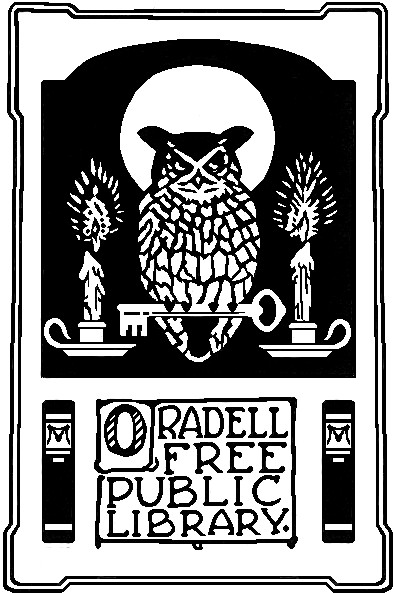 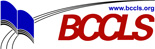 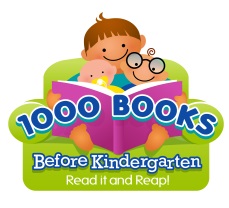 Books Before KindergartenBooks  901-1000901. _______________________________902. _______________________________903. _______________________________904. _______________________________905. _______________________________906. _______________________________907. _______________________________908. _______________________________909. _______________________________910. ______________________________911. ________________________________912. ________________________________913. ________________________________914. ________________________________915. ________________________________916. _______________________________917. _______________________________918. _______________________________919. _______________________________920. _______________________________921. ________________________________922. _______________________________923. ________________________________924. _______________________________925. _______________________________926. _______________________________927. _______________________________928. _______________________________929. _______________________________930. _______________________________931. ________________________________932. ________________________________933. ________________________________934. ________________________________935. ________________________________936. ________________________________937. _______________________________938. _______________________________939. _______________________________940. _______________________________941. ________________________________942. _______________________________943. ________________________________944. _______________________________945. _______________________________946. _______________________________947. _______________________________948. _______________________________949. _______________________________950. _______________________________951. ________________________________952. _______________________________953. ________________________________954. _______________________________955. _______________________________956. _______________________________957. _______________________________958. _______________________________959. _______________________________960. _______________________________961. ________________________________962. _______________________________963. ________________________________964. _______________________________965. _______________________________966. _______________________________967. _______________________________968. _______________________________969. _______________________________970. _______________________________. 971. _______________________________972. _______________________________973. _______________________________974. _______________________________975. _______________________________976. _______________________________977. _______________________________978. ______________________________979. _______________________________980. _______________________________981. _______________________________982. _______________________________983. _______________________________984. _______________________________985. _______________________________986. _______________________________987. _______________________________988. _______________________________989. _______________________________990. _______________________________991. _______________________________992. _______________________________993. _______________________________994. _______________________________995. _______________________________996. _______________________________997. _______________________________998. _______________________________999. _______________________________1000. ______________________________Congratulations you have read 1000 books before Kindergarten!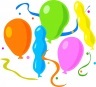 